夜行与登霄（1/6）：夜行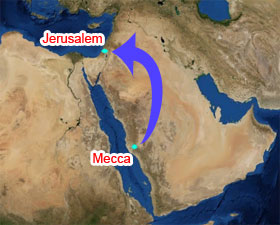 序言夜行是先知穆罕默德（简称穆圣——愿主福安之）从麦加禁寺到耶路撒冷远寺的夜间旅行，他从耶路撒冷登上七层天，最后来到安拉跟前。它是安拉赐予的奇迹，正如《古兰经》所说：“赞美真主，超绝万物，他在一夜之间，使他的仆人，从禁寺[1]  行到远寺[2]。他在远寺的四周降福，以便我昭示他我的一部分迹象[3]。真主确是全聪的，确是全明的。”(《古兰经》17:1)这是穆圣身体的旅行，所有的事情均发生在一夜之间。在圣训中，穆圣告诉我们：“大地因我成为清真寺”[4]。清真寺是安拉赐予穆罕默德乌玛的礼物，除了少数不干净的地方外，大地上的任何地方都可以成为穆斯林的礼拜场所。叩头是礼拜中最主要的内容之一，一个人礼拜叩头时，他距离安拉最近。拜功是信士与安拉之间的联系。伊斯兰的五功中，只有拜功是在夜行和登霄之夜确定的。下面我们就开始介绍这一著名的历史事件，了解穆斯林如此喜欢穆圣的原因，也了解远寺作为伊斯兰三大圣寺之一的原因。安拉在《古兰经》中提到，耶路撒冷是吉庆之地。远寺内的金色圆顶是耶路撒冷的重要标志，在穆斯林的心中占据着极其重要的位置，我们将提到它重要的原因。下面就让我们回到公元7世纪，了解夜行和登霄的详情。夜行开始穆圣为圣后的第十年，先后经历了两次重大考验和磨难。先是把他从小带大，爱护并支持的叔叔——艾布·塔里布去世，然后时隔两个月，爱妻赫迪杰也复命归真。穆圣极为悲伤，因为他俩的去世无疑是穆圣个人和事业上的巨大损失。这一年被后人称为“悲伤年”。悲伤年之后，悲惨不断：新穆斯林常常遭到麦加多神教徒的迫害，嘲笑和辱骂，甚至他们开始敢于肆无忌惮地伤害穆圣。曾几何时，叔叔的强大和忠诚，妻子的安慰与支持，让穆圣在极其严峻的情况下，也有足够的力量传播使命。但是，现在他身单力薄，悲伤无助。当一个人真正地托靠安拉时，生活中的困难和痛苦就会变成信仰的考验，而这些始终与安慰相伴。《古兰经》第94章也被称为“安慰章”，因为安拉告诉穆圣，困难与容易相伴，并强调之。在悲伤年之后，穆圣在祝福中感受到了安慰：夜行和登霄。正如《古兰经》所说：“与艰难相伴的确是容易，与艰难相伴的确是容易。”(《古兰经》 94:5-6)在麦加，即便是冒着被异教徒伤害的危险，穆圣也坚持在禁寺礼夜间拜。一天夜里，他在天房附近，半醒半睡的状态中，一个天使来到跟前，打开了他的胸膛，从咽喉剖到胃，取出了他的心脏，用充满信仰的金碗清洗了心脏，然后放回了原处。[5]穆圣的心被打开了，但并不是第一次。早在幼年时期，穆圣的心就被打开过。阿拉伯人有一习俗，为了体魄更加强健，语言更加纯正，他们习惯让孩子生活在沙漠里，进行培养。穆圣年幼生活在沙漠里，四五岁时，与孩童们在室外玩耍，天使哲卜依勒出现，取出穆圣的心，摘除了恶魔部分，用宰姆宰姆泉清洗后放回胸膛。孩子们看到这个景象，吓得四散跑开。当他们担心穆圣被害而回来帮忙时，发现他脸色发白，满目惧色。[6]穆圣一生的使命就是号召人类认主独一，崇拜独一的安拉，他生活的各个方面都是安拉安排好了的，就是为了培养他，让他承担起引导全人类的重担。幼年时期，他心中的私欲就被消除了，成年后，因肩负建立乌玛的重担，他的心被纯洁的信仰再次填满。此次穆圣的心被打开清洗之后，奇迹的夜行就开始了。布拉格飞马落在他跟前，它体形比驴大比骡小，纯白飞马，奔驰神速[7]。天使哲卜依勒让穆圣骑上飞马，飞行1200多公里到达远寺。穆圣在飞马背上，眨眼飞至天际，星光闪烁，照耀着阿拉伯沙漠。他听到了耳边的风声，心里怦然跳动。想象一下安拉的迹象和奇迹，穆圣一定在夜里看到了奇迹。Footnotes:[1] 麦加禁地的神圣清真寺。[2] 耶路撒冷阿克萨清真寺。[3] 阿拉伯语阿耶提，意为证据，迹象，经文和教训等 。[4] 《布哈里圣训实录》。[5] 同上。[6] 《穆斯林圣训实录》。[7] 《布哈里圣训实录》（2/6）：远寺这是穆圣一生中最困难的时期，大多数麦加人拒绝响应他的号召，仁慈的叔叔和贤惠的妻子先后归真，穆圣感到了前所未有的孤独与无助。夜行是对他的一个莫大的安慰，它为穆圣提供援助，让穆圣亲历宇宙的奇迹。接下来，使命的宣传就要进入一个崭新的阶段了，穆斯林乌玛也要随之建立。此时，穆圣骑飞马到达耶路撒冷，他到达的地方就是著名的远寺。另一个奇迹出现穆圣下马，把马拴在门环上，走进远寺。他在清真寺遇到许多先知并带领他们礼拜。安拉赞赏穆圣，让他知道，之前的先知们都曾在各自的民族中遭遇过种种磨难和艰险。先知们跟着穆圣礼拜，承认他是伊玛目。这是穆圣的重要性和优越性的体现，也是他使命的另一个奇迹。早在穆圣之前，所有先知都只为自己的民族宣传认主独一的使命，穆圣的到来，带来的是号召全人类认主独一的空前绝后的使命。安拉在《古兰经》中描述穆圣是给人类的慈恩：“他对于你们是好耳朵，他信仰真主，信任信士们，他是你们中信道者的慈恩。”(《古兰经》 9:61)穆圣的使命是全世界的，他传达的使命正是伊斯兰。先知们站在封印先知的背后，在他最困难的时候支持他，鼓励他，这是永恒兄弟手足的体现。穆圣也在圣训中提到，所有的先知都是手足兄弟。[1]远寺的重要性安拉为禁寺和远寺缔结了坚实的联系，禁寺和远寺的联系代表着全人类的宗教与耶路撒冷宗教摇篮之间的联系。而夜行和登霄发生在耶路撒冷的意义也是非常重要的，它是众先知之地，是易卜拉欣、伊斯哈格、穆萨和尔萨之地。安拉视远寺为伊斯兰三座圣寺之一，为值得专程访游和因礼拜而前往的三座清真寺之一。三座清真寺为麦加禁寺、麦地那圣寺和耶路撒冷远寺[2]。远寺内副功拜回赐为普通清真寺的250倍，圣寺为1千倍，禁寺为10万倍[3]。安拉认可远寺的意义与神圣，它在穆圣心中占有极其重要的位置。因此，穆斯林也极力保护远寺的完整性和神圣性。远寺也是伊斯兰最早的礼拜朝向，尽管后来朝向改为麦加禁寺。朝向改变的精确时间较难确定，但可以确定的是大致发生在穆圣使命的分段时期。使命的两个时期为麦加时期和麦地那时期。麦加时期穆圣召唤人们信仰伊斯兰，麦地那时期穆圣建立伊斯兰国家。穆圣迁徙麦地那是在为圣的第14年，夜行和登霄发生在麦加时期的后期，穆圣迁徙麦地那约16个月后，礼拜朝向改为麦加。由此我们可以推断，面向远寺礼拜的时间约为三年之久，之后改为朝向禁寺。但这并不意味着贬低了远寺和耶路撒冷的意义，确定禁寺为伊斯兰中心，只是象征着确立全人类使命进入了新的阶段。旅行和奇迹继续穆圣到达远寺后，天使哲卜依勒递给他两个杯子，其一为奶，其一为酒。穆圣接过奶杯喝了。天使哲卜依勒说：“感赞安拉，引导你入正道。如果你选择酒，你的民众就会误入歧途”[4]。穆圣的选择是本能的，他选择善放弃恶，选择坦途放弃斜道。穆圣在远寺的神圣区域[5]  内开始了夜行的下一阶段。穆圣在天使哲卜依勒的陪同下，登上一块岩石进入了最近的天。这块岩石至今仍保存在耶路撒冷最著名的标志——金色圆顶内。有一点需要说明的是，远寺的整个区域，内有许多建筑，金色圆顶只是其中的一座建筑。穆圣带领众先知礼拜的地方不是在金圆顶，而是远寺。Footnotes:[1] 《布哈里圣训实录》。[2] 《布哈里圣训实录》和《穆斯林圣训实录》 。[3]《哈肯圣训实录》。[4] 《布哈里圣训实录》。[5] 这个场地就是西方所说的所罗门圣殿。（3/6）：登霄穆圣从那块岩石登上了七层天，但要提醒大家的是，他访问的天，不是天堂的一部分。古英语中，原指天空的天，后来演变成了天堂的意思。而阿语中，天有天堂和天空两个词汇。天空是有限的，在复生日会毁灭，而天堂是无限的，是永恒乐园。正如《古兰经》所说： “他在两日内创造了七层天，他以他的命令启示各天的居民，他以众星点缀最低的天，并加以保护。那是万能的、全知的主的预定。”(《古兰经》 41:12)“他们的主以自己的慈恩、喜悦和乐园向他们报喜，他们将在乐园里享受永恒的恩泽，而永居其中。在真主那里确有重大的报酬。”(《古兰经》 9:21-22)  安拉的奇迹穆圣从岩石登上天空，前无古人后无来者。它证明安拉的大能，让看似不可能的事情发生。我们通常所理解的时空概念，不适合此处。安拉的大能超越了人类所能理解的极限。在圣训中，穆圣向我们描述了天的面积：第一层与第二层相比，犹如戒指之于沙漠，依此类推，第六层与第七层相比，亦如戒指之于沙漠。奇大无比，难以想象。我们生活的地球，它只是第一层天里星系中的行星而已。即便是拥有21世纪的天文知识，我们也不知道宇宙的究竟，了解它的大小及其包含的奇迹。天使哲卜依勒陪同穆圣来到第一层天。哲卜依勒天使请求进入，门卫天使先后询问来者姓名。得知是穆圣后，询问他是否被赋予使命引导全人类崇拜独一的安拉。得到肯定回答后，天使们欢迎穆圣，因他的到来倍感荣幸，请穆圣进入。遇见众先知穆圣告诉我们，他在第一层天遇到了人祖阿丹。穆圣以赛俩目问候，阿丹也回致赛俩目，并表示对圣品的信仰，称穆圣为纯洁的后代，纯洁的先知。我们想像一下两人会面时的愉悦吧：阿丹在数千年后看到后代中最伟大的人，最伟大的先知穆罕默德。穆圣亲眼见到人类的祖先阿丹。无论如何，这些只是这次奇迹的开始。天使哲卜依勒陪同穆圣升到第二层天。在门口遇到了与第一层一样的情形，穆圣进入第二层后，遇到两位兄弟：先知叶哈雅和尔萨（耶稣）。穆圣与他们互致赛俩目问候。之后升到第三层，有同样的交流后遇到了先知优素福——世界美丽的一半。之后升到第四层天，遇到了先知伊德里斯。安拉在《古兰经》中提到他 (19:57)。在第五层天，他遇到了穆萨的哥哥——先知哈伦。在第六层天，穆圣遇到了先知穆萨。经训每提到穆萨，就会有重要事情。两人互敬赛俩目之后，先知穆萨表达他对穆圣圣品的信任。穆萨开始哭泣，当问及缘由时，他说：“我之后有个年轻人，他的跟随者进入天堂的数目比我的跟随者多。”我们知道，在伊斯兰之前，先知穆萨的跟随者超过以往任何先知。此处穆萨哭泣，我们可以理解为先知之间的竞争，这里的竞争并不是嫉妒之争，它是满怀怜悯的竞争。下文我们将看到穆萨的爱与怜悯。之后，天使哲卜依勒陪同穆圣登上了第七层天。4/6：第七层天有过同样的交流之后，穆圣和天使哲卜依勒进入了第七层天。第七层天在基督教中代表着终极幸福和快乐，比如有的人会说：“我在第七层天”。但在伊斯兰中，第七层天是穆圣与先知易卜拉欣会面的地方，穆圣感到非常幸福，以夜行和登霄为荣耀。两位先知互致赛俩目问候，先知易卜拉欣表达了对穆圣的信仰。易卜拉欣因其子伊斯玛依而成为阿拉伯人的祖先，因其子伊斯哈格而成为以色列人的祖先。在犹太教中，易卜拉欣被称为犹太祖先。伊斯兰拒绝这种说法，因为《古兰经》清楚地说明，他既不是犹太教徒也不是基督教徒，而是认主独一的人。“你们为什么和我们辩论易卜拉欣[的宗教]呢？《讨拉特》和《引支勒》是在他弃世之后才降示的。难道你们不了解吗？……易卜拉欣既不是犹太教徒，也不是基督教徒。他是一个崇信正教、归顺真主的人（穆斯林·哈尼法）[1]”。(《古兰经》 3:65 - 67)穆斯林信仰所有的先知，而易卜拉欣又具有特殊位置，享有独特荣耀，在伊斯兰和基督教[2]  中都是主最爱的仆人。他和他的儿子伊斯玛依共同修建了天房“克尔白”：“当时，易卜拉欣和易司马仪树起天房的基础，他俩祈祷说：‘我们的主啊！求你接受我们的敬意，你确是全聪的，确是全知的。’”(《古兰经》 2:127)穆斯林礼拜时面朝天房，拜中都会向安拉祈祷，祝福易卜拉欣和他的家属。天使的世界在第七层天，穆圣看到了众天使朝觐的房子。先知易卜拉欣也在其中。此房子在天上的作用相当于麦加的天房。每年朝觐期间，全球三百多万人到麦加，跟随先知易卜拉欣的脚步，完成包括环游天房在内的朝觐仪式。在第七层天中，这座房子每天有七万天使朝觐，敬拜安拉。这些天使只来一次，朝觐后就不再来。安拉也在《古兰经》中提到了这所房子：“以众天使朝觐的天房盟誓。”(《古兰经》52:4)每天七万个天使，意味着什么？安拉以光创造的天使，在数百万年中，有多少天使存在呢？穆圣在圣训中告诉我们另一个奇迹，天上一直有崇拜安拉的声音，只要有四个手指大的地方，就有天使在崇拜安拉。极境穆圣通过七层天到了极境，到了酸枣树旁：“在极境的酸枣树旁，那里有归宿的乐园。” (《古兰经》53:14-15)他说它的果实大如葫芦，叶子大如象耳。有四条河发源于酸枣树的根。其中两条源自天堂，没有详情传述。另外两条河是尼罗河和幼发拉底河，它们是对人类的眷顾。酸枣树之所以被称为极境，是因为万物到那为止[3]，那是天边，除了穆圣，没有人知道更多，天使也不知道[4]。接下来，我们将谈到安拉跟前发生的事情。Footnotes:[1] 穆斯林意为顺从独一安拉的人，哈尼法意为纯洁真实和诚挚。 阿语字典中“正统”为哈尼法的含义之一，但比正统意思更丰富，它是本能和天生的真实感觉之一。[2]《以赛亚书》41:8 & 2.[3] 《穆斯林圣训实录》。[4] 伊玛目脑威。（5/6）：在安拉跟前酸枣树之后，穆圣来到安拉跟前。用奇迹一词来描述夜行的经历，还远远不够，它难以形容，难以想象。但是，正如《古兰经》所说，穆圣没有看到安拉：“众目不能见他。”(《古兰经》 6:103)圣门弟子问穆圣是否看到了安拉，他回答：“他以光隐蔽，我怎能看到他呢。” (《穆斯林圣训实录》) 事实上，穆圣只是站在了安拉的跟前。拜功的意义在安拉跟前，除了受命五番拜功，穆圣没有奉到其他命令，这足以说明拜功的重要性。我们知道，所有功修，只有拜功是在天上命令的，也足以说明拜功的重要性。拜功是安拉送给认主独一者的礼物，安拉将这一礼物送给穆圣，并让他把它传达给伊斯兰的信仰者。它是伟大的礼物和慷慨的祝福，维系着我们与安拉的关系。事实上，安拉不需要我们的崇拜，但作为弱仆的我们，时时需要与安拉联系。事实上，在阿拉伯语中，拜功一词的词根就是联系的意思。安拉说： “你们当谨守许多拜功和中正的拜功,你们当为真主而顺服地立正.” (《古兰经》 2:238)安拉命令穆圣及乌玛每天做五十番拜功。当穆圣返回时遇到穆萨，被询问此事时，回答让穆萨感到惊讶，他建议穆圣到养主那里请求减少。身为伟大先知，穆萨知道他的乌玛难以承担，也确信穆圣的乌玛无力承担。尽管穆圣对此心知肚明，但穆萨更有实际体验。穆圣接受穆萨的建议，回到安拉跟前请求减少。减少到四十番后，穆萨建议再次减少。直到减少到五番时，穆萨仍然建议减少：“穆罕默德啊，我了解人性，你的乌玛承担不了，再次请求减少吧。”穆圣不愿意，他羞于再次减少，对五番很满意。此时，天上传出声音：“五番拜功的回赐是五十番的回赐。”安拉告诉我们，五番拜功对于一些人会比较困难，但对于真正想与安拉建立联系的人，那些认主独一的人，真正想要见到安拉的人来说，却不难： “你们当借坚忍和礼拜而求祐助。礼拜确是一件难事，但对恭敬的人却不难。他们确信自己必定见主，必定归主。”(《古兰经》 2:45–46)怜悯，慈爱和同情奇迹之夜以此拜功的怜悯结束。每天五十番拜功，多么困难啊，尽管穆萨因了解穆圣的乌玛会超过他而哭泣，但他也渴望伊斯兰简单易行，并热心地向穆圣提建议。先知之间的竞争，是爱的竞争，充满了慈爱和怜悯，教会了我们如何善待。尽管安拉要求我们争相行善，但也要求我们鼓励和帮助他人，让他们更容易地做到。 “故你们当争先为善。你们全体都要归于真主，他要把你们所争论的是非告诉你们。”(《古兰经》 5:48)确定五番拜功之后，穆圣回到了禁寺。禁寺到远寺的往返，正常情况下要一个多月的时间，而穆圣一夜完成。对此，圣门弟子们将要面对信仰的最大考验，他们会接受吗，敌人又会如何反应呢？（6/6）：返回穆圣回到家后，把夜行和登霄的奇迹告诉养母温姆·艾迈尼——生母阿米娜的忠实侍女，生母和祖父归真后一直陪伴着穆圣。穆圣期盼这个奇迹为他带来宽慰和放松，就告诉了关系亲密的养母，她完全相信穆圣，但担心其他人的反应，就建议穆圣不要告诉任何人。穆圣认为，这是安拉的命令，他有责任传达，无论大家反应如何。他沉思着静静地离开，去了禁寺。他将夜行告诉路人，很快，夜行的消息传遍了麦加的大街小巷。回应穆圣静静地坐在禁寺里，等着人们的回应。此时，艾布·哲海勒进来了，他很随意地问穆圣有什么新闻。作为伊斯兰的劲敌，艾布·哲海勒对折磨和残害早期新穆斯林负有不可推卸的责任。即便穆圣知道他对自己满怀憎恨，还是如实地告诉他，自己一夜之间往返远寺。艾布·哲海勒大笑，让穆圣当着麦加人的面再说一遍。穆圣答应了，于是，艾布·哲海勒离开禁寺，召唤周围的人来观望。聚集很多人后，穆圣重复了刚才的话。人们大笑并喝倒彩，感觉非常可笑。这正是艾布·哲海勒期待的效果。他们嘲笑和轻视穆圣的说法，非信士认为终于找到终结伊斯兰的机会了。有人问穆圣在耶路撒冷看到了什么，穆圣就开始描述自己的旅行，及途中所见。他在那里只待了很短的时间，他不可能描述详情。但安拉为他展现了一些，告诉他耶路撒冷的一切。凡是到过耶路撒冷的人便无话可说，遂肯定了他的描述。 (《布哈里圣训实录》)另一传述[1]  说，穆圣回麦加时，经过了一个商队。他们丢失了骆驼，穆圣告诉了它的下落，还喝了他们的水。于是，麦加人在商队进城之前找到他们，询问此事。他们也确认有陌生人告诉骆驼的位置，水也少了一些。但是，麦加人仍旧认为证据不足，依旧嘲笑和奚落穆圣。这一奇迹，甚至让少数新穆斯林开始怀疑伊斯兰的信仰了。信仰的甜美但是，对于那些信仰坚定的人，安拉的全能是显著的。有人觉得很难相信此事，就来到艾布·伯克尔——穆圣最好的朋友和坚定的支持者跟前询问，问他是否相信穆圣的夜行和登霄。他毫不犹豫地回答：“安拉的使者这样说，那就是真的。”正因为对穆圣的坚定信仰，艾布·伯克尔被称为“笋低格”（忠诚的人）。从禁寺到远寺，从七层天到安拉跟前，穆圣享受着安拉特赐的奇迹，夜行和登霄也成为他的伟大荣耀和内心安慰。这对于许多穆斯林来说，是一个重要的转折点，有些人在遭受折磨和侮辱后，放弃了伊斯兰，有些人忍受了折磨，领悟着超越想象的概念，坚守着伊斯兰，体味着认主独一信仰的甜美。Footnotes:[1] 伊本希沙姆《穆圣传记》